Lección 6: Contemos y actuemos historiasContemos y actuemos historias.Calentamiento: Cuántos ves: Agregar¿Cuántos ves?  
¿Cómo lo sabes?, ¿qué ves?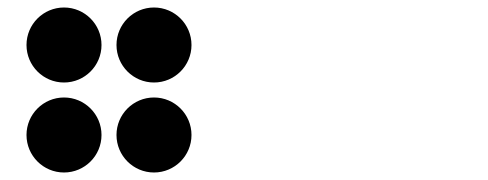 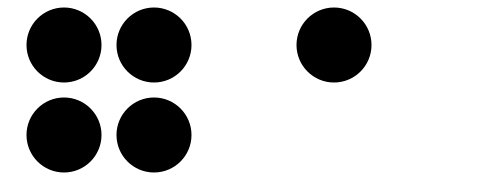 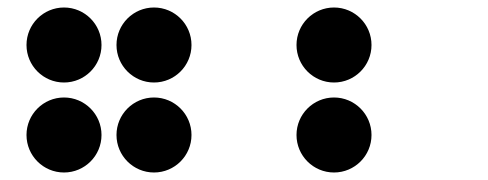 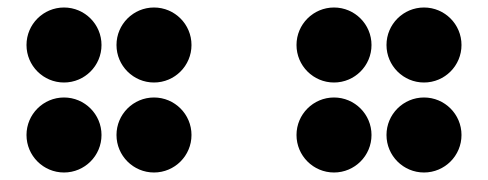 6.1: ¿Qué está ocurriendo?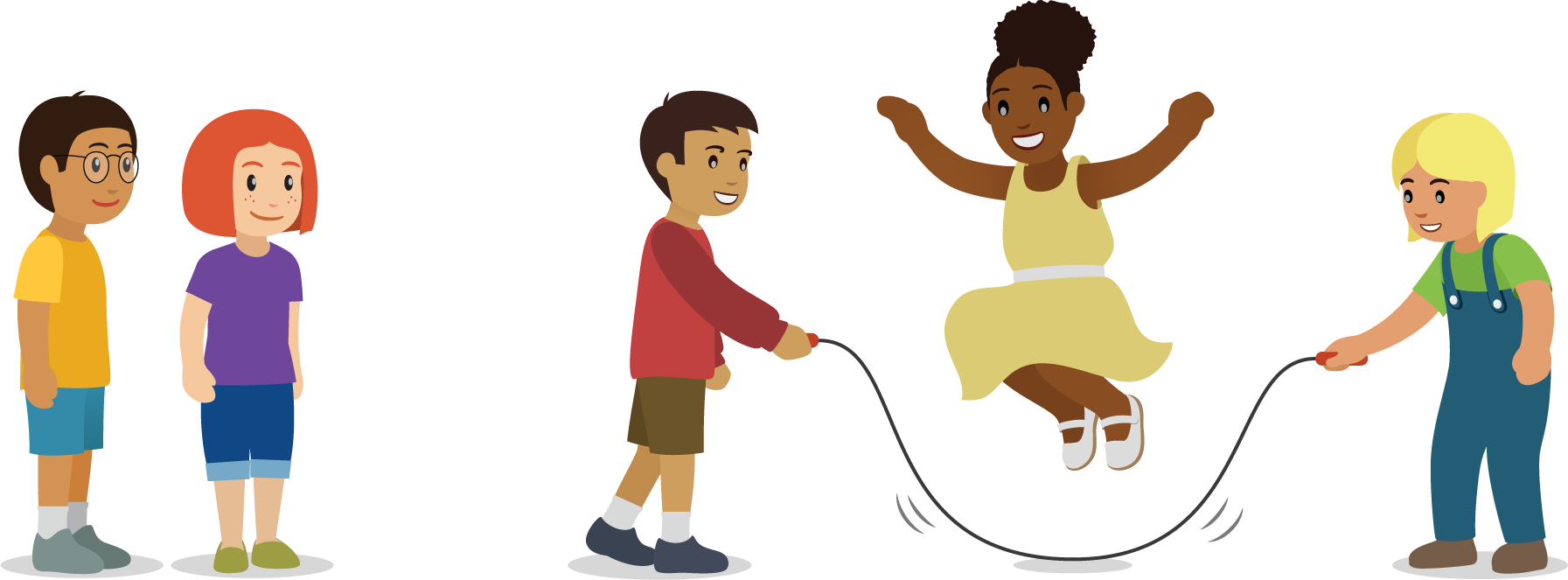 6.2: Actuemos una historiaHabía 4 estudiantes saltando la cuerda en el recreo.
2 estudiantes más salieron a jugar con ellos.Había 6 estudiantes jugando fútbol en el recreo.
3 de los estudiantes tuvieron que entrar.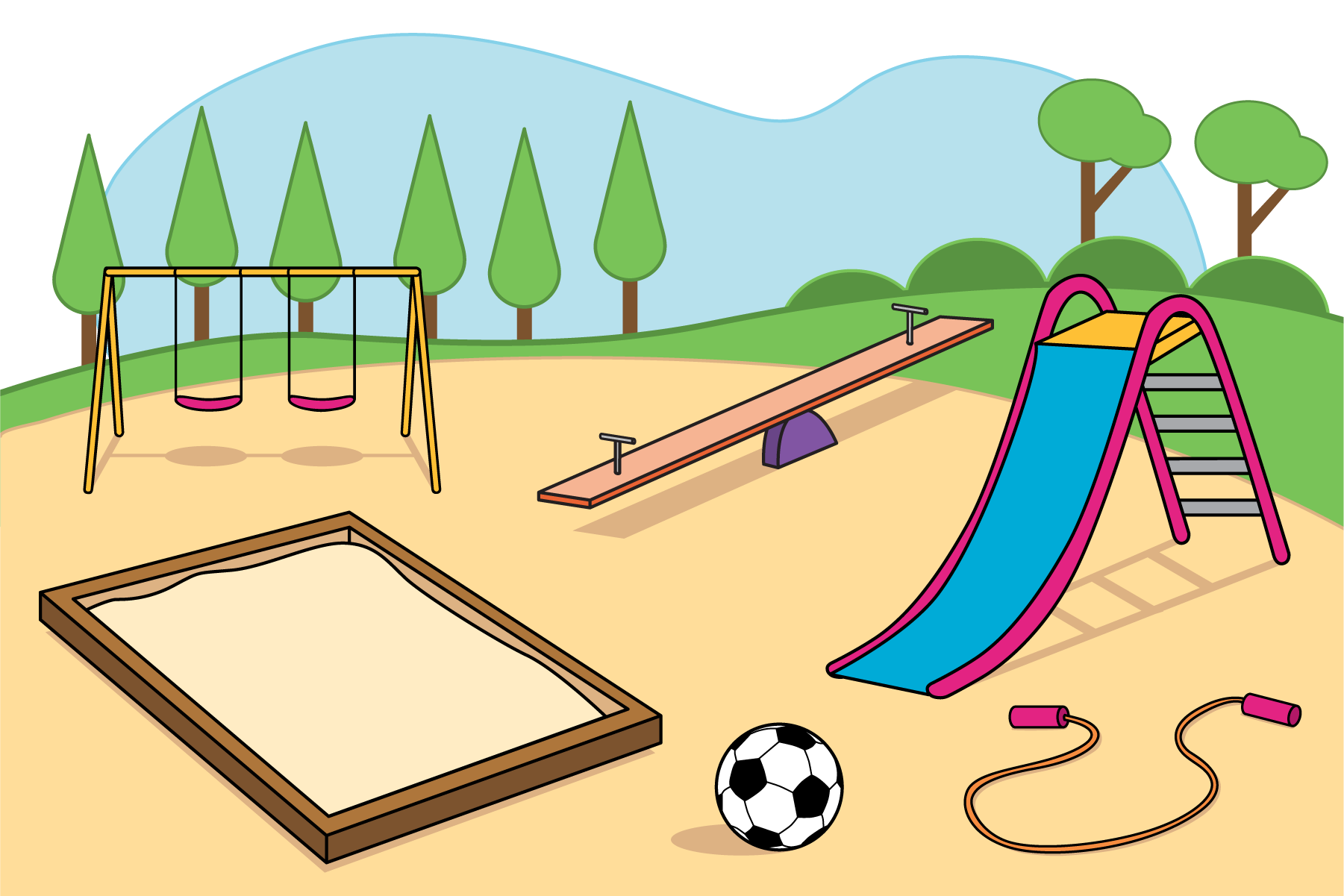 6.3: Conozcamos “Torres para restar: Objetos”Escoge un centro.Torres para restar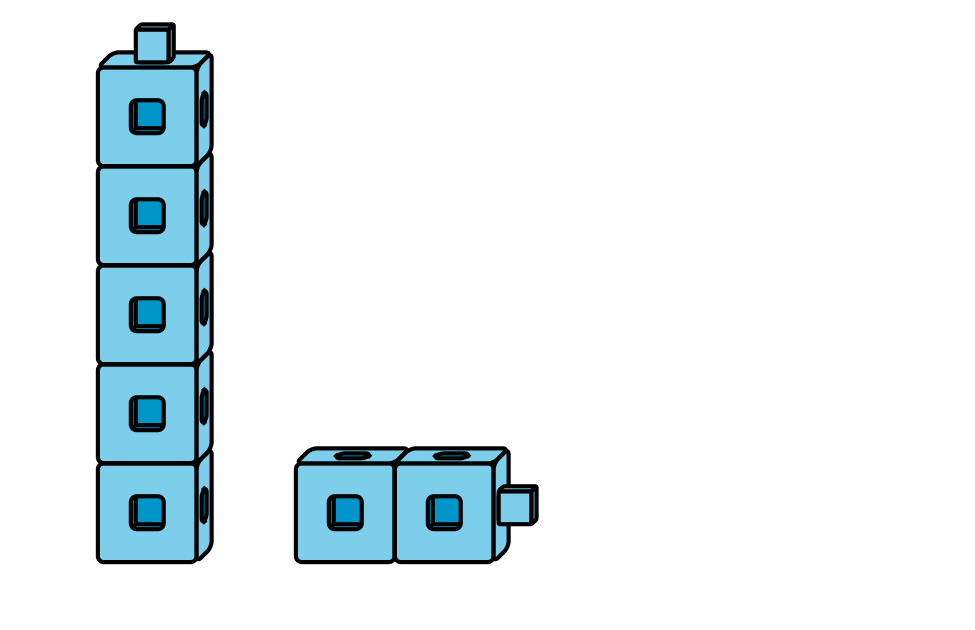 Tableros de 5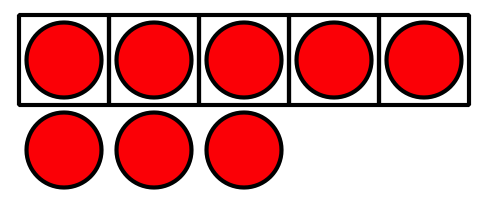 Construye figuras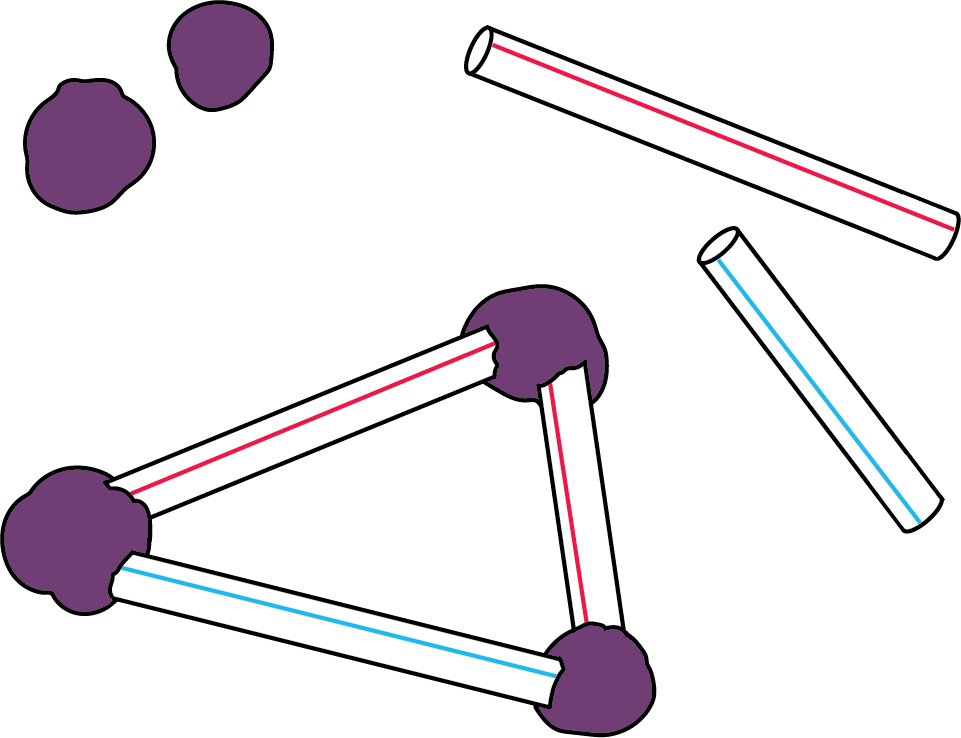 Contar colecciones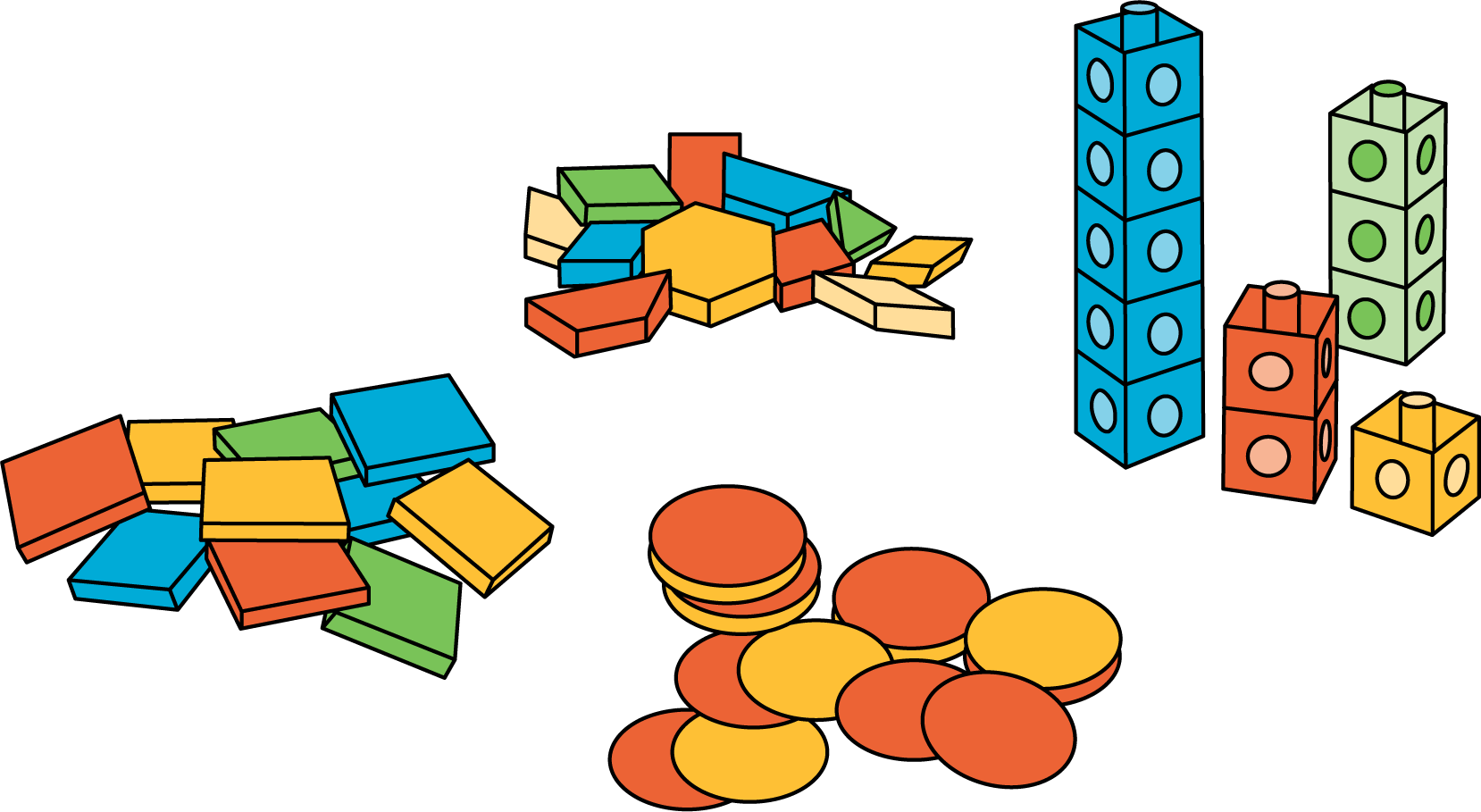 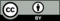 © CC BY 2021 Illustrative Mathematics®